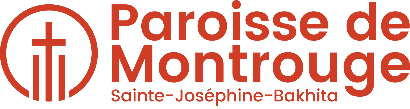 Dossier d’Inscription Aumônerie des jeunesMontrouge 2023-2024Collégiens- LycéensPour compléter le dossier d’inscription :Remplir et signer les différentes rubriques du présent document.Joindre les documents suivants :Certificat de baptême (pour une première inscription) si le (la) jeune est baptisé(e).Attestation d’assurance « responsabilité civile »Fiche sanitaire 2023-24 + photocopie des pages « vaccinations » du carnet de santé Le cas échéant, copie de la décision de justice (pour les couples séparés ou divorcés, si autorité parentale non partagée). 1. Le (la) jeune : NOM :…………………………………..…	Prénom :…….…………………...Date de naissance : ……………………. Sexe : Masculin   Féminin Frères et sœurs : (Prénom, Nom  et âge) : 	- …………………………………..- …………………………………..- …………………………………..- …………………………………..Etablissement fréquenté :…………………………………….. Classe :……Portable :………………………. E-mail :……………….......................2. Les parents :Situation familiale (facultatif) : célibataire, marié(e), vie maritale, divorcé(e), séparé(e), veuf(ve)       [rayer les mentions inutiles]				Père			Mère		   Tuteur (le cas échéantNOM :			……………………..	………………………	……………………….Prénom :		……………………..	………………………	……………………….Adresse : 		……………………..	………………………	……………………….			……………………..	………………………	……………………….			……………………..	………………………	……………………….Tél. domicile :		……………………..	………………………	……………………….Tél. Travail : 		……………………..	………………………	……………………….Tél. Portable :		……………………..	………………………	……………………….E-mail :			……………………..	………………………	……………………….Attestation d’information parentale (Le cas échéant) : Je soussigné (e) …………………………………………………. certifie avoir informé le père (1) la mère (1) de mon enfant, ayant sur lui autorité parentale partagée, de cette inscription à l’Aumônerie, et qu’il (elle) n’a pas manifesté d’opposition. Fait à :  …………………………., le   …………………..Signature : 									(1) Le cas échéant, rayer la mention inutile.3. Parcours catéchétique et sacramentel du jeune : Années de catéchèse suivies : primaire :	 NON		 OUI * CE1 – CE2 – CM1 – CM2Années de catéchèse suivies : collège : 	 NON		 OUI * 6ème – 5ème – 4ème – 3èmeAnnées de catéchèse suivies : lycée :		 NON		 OUI * 2de – 1ère	* entourer les années de catéchisme ou d’aumônerie suivies.Baptême :	 NON	 OUI	Date :……………………….. Lieu ……………………………1° communion : 	 NON	 OUI	Date :…………..…………… Lieu ……………………………Confirmation :  	 NON	 OUI	Date :……………………….. Lieu ……………………………4. Engagements du jeune  (sportif, culturel, musical, mouvements d’Eglise…) :……………………………………………………………………………………………………………………….……………………………………………………………………………………………………………………….……………………………………………………………………………………………………………………….……………………………………………………………………………………………………………………….Cette année je désire mettre mes talents au service de la communauté :Servants de Messe (garçons à partir de la 1e communion)Je joue d’un instrument depuis	années, lequel :            Des idées de service en lien avec l’aumônerie ? ………………………………………………….Je suis intéressé par le(s) camp(s) ou le pèlerinage suivant :Journée diocésaine à Lisieux (date à définir)4/3ème  FRAT des jeunes (Jambville) du 17 au 20 maiLycéens pèlerinage de Chartres (date à définir) Comédie  musicale à l’abbaye Notre Dame de l’Ouÿe du 15 au 19 avril (Ceci ne constitue pas une inscription, mais nous permettra de vous   informer en temps voulu.)Lire à la messe de l’aumônerieVente de gâteaux pour  financer les projets de l’aumônerieVous souhaitez nous donner un coup de main ?« il y a plus de joie à donner qu’à recevoir » Ac 20, 35Aide ponctuelle pour des évènements (célébrations, convivialité, pèlerinage…)Préparer un sacrement En savoir plus sur la foi chrétienneEchanger sur des expériences éducatives et de couple avec des accompagnateurs 5. Frais d’inscription :En cas de difficultés financières, n’hésitez pas à en parler avec le (la) responsable.Le fonctionnement de l’Aumônerie engage des frais (locaux, matériels, assurance, frais pédagogiques, etc.)Une participation de 80 € vous est demandée et 50 € par enfant à partir de deux enfants :	 Chèque bancaire à l’ordre de « AEP - Montrouge »Cette somme ne couvre pas les activités exceptionnelles (retraites, week-ends, FRAT). Une participation particulière vous sera demandée à ce moment-là. 6. Dons :Au-delà de cette participation aux frais de fonctionnement de l’Aumônerie, vous pouvez faire un don à l’Aumônerie et un reçu fiscal vous sera adressé.66% de ce don est déductible directement de vos impôts. Verse :…………..€	 Chèque bancaire (à l’ordre de «  ……………………………………..)	 Espèces7. Cotisation à l’Association des parents :Somme : 10€  Chèque bancaire à l’ordre de de « Association Bakhita Service » Espèces Cette cotisation permet à l’Association des parents de l’Aumônerie d’exister et de recevoir éventuellement une subvention de la Mairie. Elle pourra permettre d’aider à a participation de certaines familles lors des temps forts (retraite, journée, week-ends, Frat, etc.) et d’envisager une réduction.8. Règlement intérieur et projet de l’Aumônerie (ci-joint) :Je soussigné(e)……………………………………………………………, atteste avoir pris connaissance du projet et du règlement intérieur régissant le fonctionnement de l’Aumônerie et en accepte les termes.9. Autorisation de participation aux activités dans le cadre de l’Aumônerie :Je soussigné(e) ……..…...…………………………………………………, autorise mon enfant à participer aux activités et déplacements organisés par l’aumônerie dans le cadre de son activité ordinaire.Le (la) jeune est-il autorisé(e) à partir seul depuis le lieu d’aumônerie après son activité ? OUI NON. Personnes autorisées à prendre l’enfant à la sortie de l’aumônerie :	- NOM et Prénom :……………………………………..….   Téléphone :………………………..	- NOM et Prénom :……………………………………..….   Téléphone :………………………..	- NOM et Prénom :……………………………………..….   Téléphone :………………………..Personne à contacter en cas d’urgence :10. Autorisation de diffusion de l’image :Je soussigné(e) ……..…...…………………………………………autorise l’Aumônerie à photographier / filmer / enregistrer mon fils/ ma fille……………………………………………………………………………………………………et à reproduire, diffuser et publier son nom, son image, sa voix sur tous supports et formats existants ou à venir (notamment papier, audio, vidéo, analogique et numérique, en ligne sur Intranet ou Internet et en télédiffusion pour une durée de 3 ans à compter de la prise de vue / d'image / de son. Cette autorisation est consentie à titre gratuit. L’Aumônerie s’engage à ne pas en faire d’utilisation commerciale.Mentions CNIL:Dans le cadre de votre participation aux activités de la Paroisse ou du Diocèse, vous nous confiez certaines données personnelles, afin de pouvoir vous identifier ou vous contacter. La fourniture de ces données vaut accord explicite de votre part pour que nous les conservions à cet usage le temps nécessaire. Sauf demande de votre part, vous nous autorisez également à utiliser ces données pour vous adresser périodiquement des informations générales sur la vie de la Paroisse ou du Diocèse. Nous nous engageons à ne pas transmettre ces données à des tiers sans votre accord. Conformément à la loi « informatique et libertés » et dans cadre du Règlement Général pour la protection des Données, vous bénéficiez d’un droit d’accès, de rectification et de suppression des informations qui vous concernent. Si vous souhaitez exercer ce droit ou obtenir communication des informations vous concernant que nous conservons, vous pouvez vous adresser à aumonerie@paroissedemontrouge.com Date :	…………                     Signature :Rappel : pour compléter le dossier d’inscription :Remplir et signer les différentes rubriques du présent document.Joindre les documents suivants :Certificat de baptême (pour une première inscription) si le (la) jeune est baptisé(e).Attestation d’assurance « responsabilité civile »Fiche sanitaire 2023-24 + photocopie des pages « vaccinations » du carnet de santé Le cas échéant, copie de la décision de justice (pour les couples séparés ou divorcés, si autorité parentale non partagée). Règlement de 80€ à l’ordre de « AEP – Montrouge »Règlement de 10€ à l’ordre « Association Bakhita Service »